    Colegio  Américo Vespucio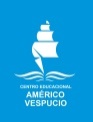     Tercero Básico  Tecnología     TecnologíaTercero BásicoGuía #1Lee el siguiente enunciado:Los objetos tecnológicos.Son aquellos que los hombres, con su habilidad, ha creado. Además pueden ser simples, como una cuchara, o complejos, como un auto. El hombre crea objetos tecnológicos para que las personas puedan hacer todo de una manera más fácil, y así mejorar la calidad de vida de todos.El hombre crea objetos tecnológicos para que las personas puedan hacer todo de una manera más fácil, y así mejorar la calidad de vida de todas las personas.La rueda, la imprenta, los remedios y los computadores, ente muchos otros, son inventos que están presentes en nuestras vidas y nos hacen que todo sea más simple. Busca en tú casa todos los objetos tecnológicos que hay, y piensa en qué los usas todos los días.A continuación  solo pinta los objetos tecnológicos: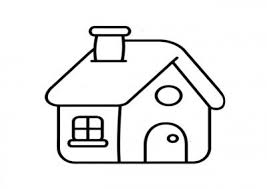 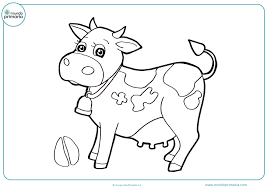 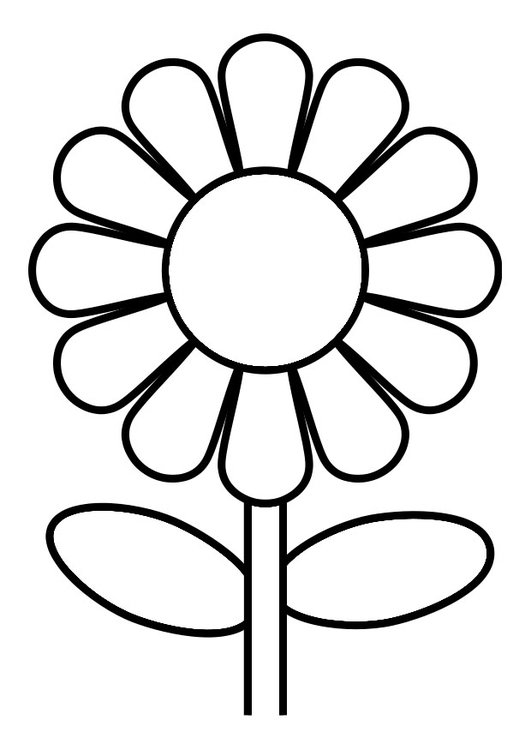 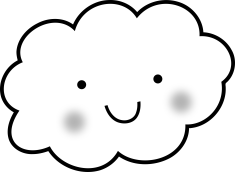 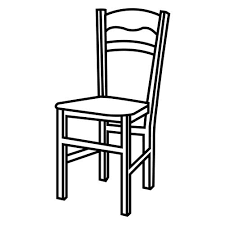 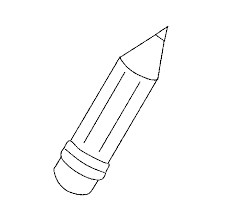 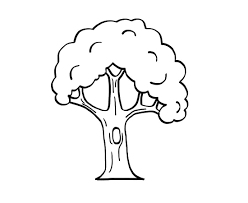 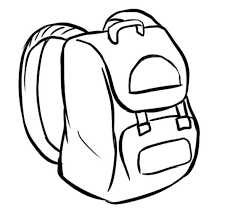 Menciona a lo menos 3 objetos tecnológicos que estén en tu casa.1.______________________________________________________2.______________________________________________________3.______________________________________________________Pega tu guía en el cuaderno de tecnología.Buen trabajo!NombreCursoFecha3°_____/____/ 2020